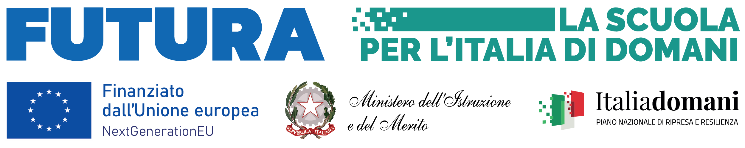 Candidato: Cognome ___________________________ Nome ____________________________SELEZIONE PER :     DOCENTE/FORMATORE     TUTORData _________________						FIRMA DEL CANDIDATO									____________________ALLEGATO n. 2   ALL’AVVISO DI SELEZIONE GRIGLIA DI AUTOVALUTAZIONE Procedura di selezione per il conferimento di un incarico individuale, avente ad oggetto DOCENTE/FORMATORE TUTOR Titolo avviso: Formazione del personale scolastico per la transizione digitale nelle scuole statali (D.M.66/2023)Titolo del Progetto: Missione InnovazioneIdentificativo progetto: M4C1I2.1-2023-1222-P-33681CUP:  E64D23002730006Oggetto: avviso unico procedura selezione di n. UN DOCENTE e n. UN TUTOR – attività “Laboratorio sul campo – cod. 946”  per corso  formazione “Laboratorio buone pratiche”  nell’ambito della Rete Nazionale Scuole “Senza Zaino” per una Scuola di Comunità.  Progetto: Missione 4 – Istruzione e Ricerca -  Componente 1 – Potenziamento dell’offerta dei servizi di istruzione: dagli asili nido alle Università – Investimento 2.1 didattica digitale integrata e formazione alla transizione digitale del personale scolastico (D.M. 66/2023) del Piano nazionale di ripresa e resilienza - finanziato dall’Unione Europea – Next Generation EU Titoli/EsperienzaPunteggioRiservato candidatoRiservato all’Istitutoa)Votazione titolo di studio richiesto (diploma o laurea)5 punti fino a 90/110 6 punti da 91/110 a 95/110 7 punti da 96/110 a 101/110 8 punti da 102/110 a 107/110 9 punti da 108/110 a 110/110 10 punti 110/lodemax 10 puntib)Possesso di ulteriori titoli culturali (master, specializzazioni, etc.) afferenti la tipologia di intervento;2 punti per ciascun corsomax 10 puntic)Esperienze di docenza universitaria attinenti l’oggetto dell’incarico valutate positivamente;2 punti per ciascuna esperienzamax 4 puntid)Esperienza di docenza nell'attività oggetto dell'incarico 2 punti per ciascuna esperienzamax 26 puntie)Esperienze lavorative (non docenza) nell'attività oggetto dell'incarico 2 punti per ciascuna esperienzamax 4  puntif)Pubblicazioni attinenti l'attività oggetto dell'incarico;2 punti per ciascuna esperienzamax 6 puntig)precedenti esperienze in altre istituzioni scolastiche nell'attività oggetto dell'incarico non già valutate;1 punti per ciascuna esperienzamax 10 puntih)Precedenti esperienze di collaborazione positiva in altre istituzioni scolastiche nel settore di pertinenza;1 punto per ciascuna esperienzamax 5 puntii)Precedenti esperienze in altre amministrazioni pubbliche nell'attività oggetto dell'incarico;1 punto per ciascuna esperienzamax 5 puntil)Corsi di aggiornamento frequentati attinenti l’incarico2  punto per ogni certificazionemax 20 puntiTOTALE